RICHMOND RECREATIONSHARK FIN HATSUPPLIES:-CONSTRUCTION PAPER-CARDSTOCK PAPER-TAPE-SCISSORS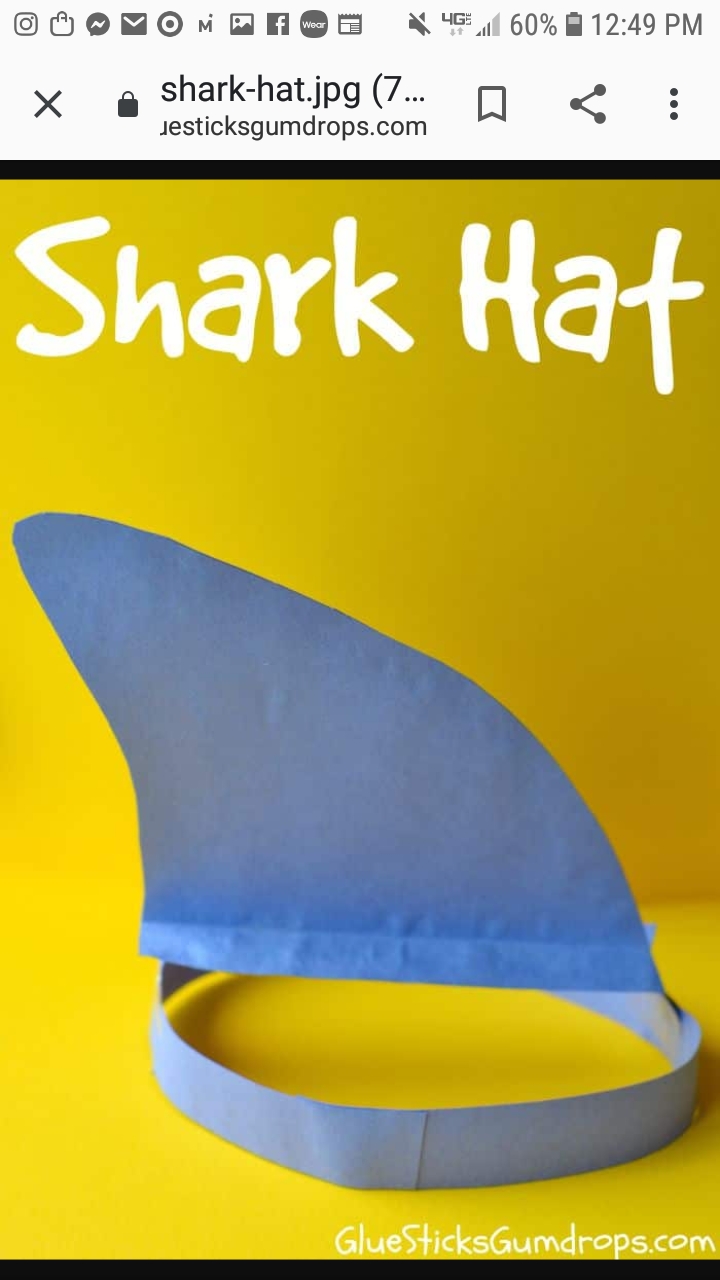 FOR MORE INFO. GO TO:WWW.GLUESTICKSGUMDROPS.COM